Name of Journal: World Journal of DiabetesManuscript NO: 82378Manuscript Type: SYSTEMATIC REVIEWInsights on antioxidant therapeutic strategies in type 2 diabetes mellitus: A narrative review of randomized control trialsShrivastav D et al. Antioxidant therapeutic strategies in T2DMDharmsheel Shrivastav, Pradeep Kumar Dabla, Jitender Sharma, Aroop Viswas, Rashid MirDharmsheel Shrivastav, Amity Institute of Biotechnology, Amity University Rajasthan, Jaipur 303002, IndiaPradeep Kumar Dabla, Jitender Sharma, Aroop Viswas, Department of Biochemistry, Govind Ballabh Pant Institute of Postgraduate Medical Education and Research, Delhi 110002, IndiaRashid Mir, Department of Medical Lab Technology, Faculty of Applied Medical Sciences, University of Tabuk, Tabuk 71491, Saudi ArabiaAuthor contributions: Shrivastav D conceptualized the study, retrieved the articles, analyzed the data, tabulated the findings, and drafted and proofread the manuscript; Dabla PK and Sharma J reviewed the data, analyzed the information, guided the inclusion of information, and drafted and proofread the manuscript; Viswas A helped in information retrieval and inclusion of findings; Mir R provided intellectual inputs and proofread the manuscript; Dabla PK conceived & guided the study, provided intellectual inputs, guided the inclusion of information, proofread at all steps, and approved the final version of the manuscript; and all authors contributed to and approved the submitted version.Corresponding author: Pradeep Kumar Dabla, MD, Professor, Department of Biochemistry, Govind Ballabh Pant Institute of Postgraduate Medical Education and Research, Geeta Colony Road, Delhi 110002, India. pradeep_dabla@yahoo.comReceived: December 19, 2022Revised: January 11, 2023Accepted: May 11, 2023Published online: June 15, 2023AbstractBACKGROUND Type 2 diabetes mellitus (T2DM) is a metabolic disease of impaired glucose utilization. Imbalance in generation and elimination of free radicals generate oxidative stress which modulates glucose metabolism and insulin regulation, resulting in the occurrence and progression of diabetes and associated complications. Antioxidant supplements in T2DM can be seen as a potential preventive and effective therapeutic strategy.AIMTo compare randomized controlled trials (RCTs) in which antioxidants have been shown to have a therapeutic effect in T2DM patients.METHODSWe systematically searched the electronic database PubMed by keywords. RCTs evaluating the effect of antioxidant therapy on glycaemic control as well as oxidant and antioxidant status as primary outcomes were included. The outcomes considered were: A reduction in blood glucose; changes in oxidative stress and antioxidant markers. Full-length papers of the shortlisted articles were assessed for the eligibility criteria and 17 RCTs were included.RESULTSThe administration of fixed-dose antioxidants significantly reduces fasting blood sugar and glycated hemoglobin and is associated with decreased malondialdehyde, advanced oxidation protein products, and increased total antioxidant capacity.CONCLUSIONAntioxidant supplements can be a beneficial approach for the treatment of T2DM.Key Words: Diabetes; Antioxidants; Oxidative stress; Malondialdehyde; Polyphenols; Antioxidant therapy©The Author(s) 2023. Published by Baishideng Publishing Group Inc. All rights reserved.Citation: Shrivastav D, Dabla PK, Sharma J, Viswas A, Mir R. Insights on antioxidant therapeutic strategies in type 2 diabetes mellitus: A narrative review of randomized control trials. World J Diabetes 2023; 14(6): 919-929URL: https://www.wjgnet.com/1948-9358/full/v14/i6/919.htmDOI: https://dx.doi.org/10.4239/wjd.v14.i6.919Core Tip: Antioxidant supplementation reduces oxidative stress in diabetes. Antioxidant supplementation is a potential therapeutic approach for type 2 diabetes mellitus.INTRODUCTIONType 2 diabetes mellitus (T2DM) is a chronic metabolic disorder characterized by hyperglycaemia which arises from resistance or deficiency of insulin secreted from pancreatic beta cells[1]. Obesity and physical inactivity are general well-known risk factors for T2DM as well as its micro (nephropathy and retinopathy) and macrovascular (atherosclerotic cardiovascular disease) complications[2]. According to the World Health Organization, the prevalence and death rate was 470 million and 1.37 million in 2017, respectively, and expected to increase continuously, and the estimated prevalence and death rate in 2025 will be 570.9 million and 1.59 million, respectively[3]. In India, the prevalence of T2DM and impaired fasting glucose was 9.3% and 24.5%, respectively, in 2022. Approximately 45.8% of T2DM patients are aware of their diabetes, 6.1% are taking diabetes medication, and 15.1% have diabetes under control.Oxidative stressOxidative stress is the excess production or insufficient clearance of highly reactive molecules like reactive oxygen species (ROS) and reactive nitrogen species. In physiological conditions, it is generated in the non-enzymatic, enzymatic, and mitochondrial processes. Enzymes of respiratory chain, phagocytosis, prostaglandin synthesis, and mitochondrial cytochrome P450 system and purine degradation produce free radicals[4]. In diabetes, due to hyperglycaemia, the formation of free radicals is increased, resulting in an increase in oxidative stress which promotes the rate of protein glycation (non-enzymatic), oxidation of glucose, lipid peroxidation, and ultimately impairment of cellular machinery, enzymes, and insulin pathways[5]. Oxidative stress targeted molecular pathways in T2DM pathogenesisIn T2DM, the prolonged exposure to high glucose and free fatty acid levels significantly contributes to the dysfunction of beta cells. These beta cells are highly sensitive to free radicals (due to low quenching and antioxidant activity). Consequently, the oxidative stress can harm mitochondria and significantly decrease insulin secretion and may cause insulin resistance (Figure 1). Under physiological conditions, cellular metabolic processes like glucose oxidation, generate superoxide anion radical [O2(-)] inside the mitochondria which is combated by the antioxidant defence system of the body at a certain level[6]. However, in hyperglycaemic conditions, the production of O2(-) is elevated, which decreases the body’s antioxidant capacity and consequently generates oxidative stress and damage to several biomolecules including DNA[7]. DNA damage activates poly-ADP-ribose polymerase-1 (PARP-1) (DNA damage repair enzyme). Since this PARP-1 enzyme is a potent inhibitor of glyceraldehyde 3-phosphate dehydrogenase of the glycolysis pathway, the intracellular concentration of glycolytic intermediates including glyceraldehyde 3-phosphate, fructose-6-phosphate, and glucose-6-phosphate increases[8]. As a result, glycolytic intermediates accumulate inside the cell and promote some other pro-oxidant pathways like protein kinase C and the advanced glycation end products hexosamine and polyol related pathways[9].Antioxidants To counteract the oxidative stress, the human body produce antioxidants at a low concentration which significantly delay or inhibit cellular damage[4]. Humans have extremely complex antioxidant systems that protect the body's cells and organ systems from free radicals. Antioxidants can be categorized as antioxidant enzymes and substrates[10], natural substances[11], combination medications[12], synthetic antioxidants[13], and pharmaceuticals[14]. In the antioxidant enzyme and substrate system, superoxide dismutase (SOD), glutathione peroxidase, glutathione reductase, and catalase can combat the oxidative stress either directly or sequentially and abolish its excessive development of deleterious effects[15]. The non-enzymatic antioxidant system is endogenously produced and scavenges free radicals. It includes vitamin C, vitamin D, vitamin E, carotenoids, lipoic acid, selenium, and other dietary derivatives such as glutathione and ubiquinol[16].Antioxidant therapy in diabetesExogenous antioxidant supplementation may reduce oxidative stress in T2DM by increasing antioxidant levels and decreasing free radical formation[17]. This supplementation potentially improves the metabolic pathways including nitric oxide (NO) production, endothelial dysfunction, mitochondrial function, and vascular NAD(P)H oxidase activity[18,19]. According to recent clinical data in diabetic patients, supplementation of antioxidants improves glycaemic status [glycated hemoglobin (HbA1c) and random blood sugar], reduces oxidative stress biomarkers [malondialdehyde (MDA)], and increases serum levels of antioxidant enzymes including SOD, catalase, and glutathione peroxidase[5]. Golbidi et al[20] investigated the therapeutic use of antioxidants as an adjuvant to standard diabetes treatment. Those authors searched the clinical trial studies over the last ten years using terms vitamin E, vitamin C, coenzyme Q10 (CoQ10), alpha lipoic acid, L-carnitine, ruboxistaurin, or LY 333531 and diabetes and concluded that vitamin supplementation is not beneficial for managing diabetes complications. In this study, we tried to compare interventional randomized control trials (RCTs) in which antioxidants have been shown to have a therapeutic effect in the treatment of T2DM.MATERIALS AND METHODSSearch methodology: The literature search was carried out in the PubMed NCBI database. The search strategy was carried out by combination of (“Diabetes Mellitus, Type 2”[MeSH]) AND “Antioxidants”[MeSH]) AND “Oxidative Stress”[MeSH]) using Boolean operators. The fixed dose of antioxidant was the inclusion criterion for eligibility.At the beginning of the literature search, the NCBI PubMed database showed 726 articles. After applying filters and limiting the search with “full text”, “five years” (2017 to 2022), and “human randomized controlled trials”, 23 RCTs were obtained. Full-length papers of the shortlisted articles were assessed for the eligibility criteria and 17 RCTs that fulfilled the inclusion criteria were finally included in the study (Figure 2 and Table 1).RESULTSThis study was performed to find the effect of antioxidants on oxidative stress in T2DM patients by comparing RCT studies. After a literature search in the PubMed database, it was found that the antioxidants, including vitamins, free fatty acids, natural products, etc., play diverse roles in combating oxidative stress in T2DM patients[21]. It is well known that non-enzymatic antioxidants like vitamins A, C, and E, glutathione, lipoic acid, mixed carotenoids, CoQ10, a number of bioflavonoids, antioxidant minerals like copper, zinc, manganese, and selenium, as well as cofactors like albumin, folic acid, uric acid, and vitamins B1, B2, B6, and B12 are involved in diverse biological functions. Antioxidants have shown promise as a potential therapy for the prevention and treatment of cancer, diabetic complications, and cardiovascular disease (CVD) since ROS have been linked to these diseases. In a study by Cojic et al[22], vitamin D supplements were given to proven T2DM patients with an average history of 4-6 years during a 6-mo follow-up period, and it was found that vitamin D supplementation (14000 IU weekly or 4 drops daily for 6 mo) improved blood HbA1c and reduced advanced oxidation protein products (AOPP). The triglyceride/thiobarbituric acid-reactive substances (TG/TBARS) index, homeostasis model assessment of insulin resistance (HOMA-IR) index, and MDA level were likewise affected by this vitamin D treatment. Boonthongkaew et al[23] studied the effect of vitamin C supplementation (1000 mg daily for 6 wk) on blood pressure (BP), oxidative stress, and NO release in T2DM patients and revealed that vitamin C supplementation improves blood pressure regulation, increases NO release, and significantly lowers serum MDA and F2-isoprostanes (IsoPs) levels. In another study, after supplementation of vitamin E (alpha-tocopherol-400 IU) in T2DM patients (duration of diabetes, 9-11 years), change in the reactive hyperaemia index (RHI) and augmentation index as the primary outcome, and pulse-wave velocity (PWV), carotid intima media thickness (CIMT), inflammation (hsCRP), derivatives of reactive-oxygen metabolites (dROMs), biological antioxidant potential (BAPs), HbA1c, low-density lipoprotein cholesterol (LDL-C), high density lipoprotein cholesterol (HDL-C), and oxidised LDL-C (ox-LDL) as the secondary outcomes were measured. Dalan et al[24] concluded that vitamin E supplementation does not significantly improves RHI, PWV, CIMT, hsCRP, dROMS, BAPs, HDL-C, and HbA1c though a significant fall in ox-LDL levels was observed. Further in subgroup analysis, vitamin E supplementation can increase reactive hyperaemia index, LDL, and ox-LDL concentrations in the non-Hp-2-2 group. Similarly, El-Aal et al[25] revealed that supplementation of vitamin C and/or vitamins E for 90 consecutive days to T2DM patients regulates fasting blood sugar (FBS), HbA1c, HOMA-IR, and quantitative insulin sensitivity check index (QUICKI). Further, it also improves serum levels of glutathione-S-transferase, MDA, glucose-6-phosphate dehydrogenase, glutathione (GSH)-peroxidase, reduced glutathione in erythrocyte lysate, and reduced glutathione in whole blood. Polyunsaturated fatty acids (n-3 PUFAs) are long-chain polyunsaturated fatty acids that have antioxidant properties. Indeed, n-3 PUFA supplementation has been demonstrated to reduce oxidative stress-related mitochondrial dysfunction and endothelial cell mortality, with the benefit mediated by increased endogenous antioxidant enzyme activity[26]. In another study conducted by Fayh et al[27], supplementation of n-3 PUFAs (capsules containing 180 mg of eicosapentaenoic acid and 120 mg of docosahexaenoic acid) to T2DM patients (diabetes history of 6-8 years) non-significantly reduces serum levels of TBARS, F2-IsoPs, and triglycerides. CoQ10 is a powerful antioxidant found naturally in the mitochondria that is endogenously synthesised and fat soluble. Because of its antioxidant properties, it can effectively inhibit the oxidation of fat, protein, and DNA in the body. Deficiency in CoQ10, particularly ubiquinol (the reduced form of CoQ10), is common in T2DM patients[28]. Yen et al[29] revealed that supplementing T2DM patients with ubiquinol (100 mg/d for 12 wk) resulted in a significant reduction in blood HbA1c, fasting glucose, and anti-glycaemic agent use (thiazolidinediones by 25% to 83%), and increased SOD activity. However, there were no significant changes in the levels of serum MDA and ox-LDL. After 12 wk of supplementation, there was a further substantial association between the plasma CoQ10 level and the insulin level, HOMA-IR, and anti-hyperglycaemic medication effect scores.Plant-based natural antioxidants are mostly composed of polyphenols (phenolic acids, flavonoids, anthocyanins, lignans, and stilbenes), carotenoids (xanthophylls and carotenes), and phenolic acids. These naturally occurring antioxidants, particularly polyphenols and carotenoids, have a variety of biological effects, including anti-inflammatory, antibacterial, antiviral, anti-aging, and anticancer properties[30]. Terminalia chebula, a traditional ayurvedic herb, is well-known for its antioxidant and antihyperlipidemic properties. Pingali et al[31] suggested that the supplementation of aqueous extract of Terminalia chebula (250 mg and 500 mg twice daily for 12 wk) to T2DM patients significantly improved endothelial function, serum NO level, lipid profile, hsCRP levels, and oxidative stress markers (GSH and MDA)[31]. Dill, also known as Anethum graveolens L (A. graveolens), is a herb that is frequently used as a spice and a remedy. The oils of A. graveolens are also a source of antioxidants, have antibacterial and antispasmodic qualities, and are also a source of minerals, proteins, and fibres. According to research, A. graveolens exhibits anticancer, antibacterial, anti-gastric-irritation, anti-inflammatory, and antioxidant effects[32]. The interventional study of Haidari et al[33] suggested that the supplementation of A. graveolens (dill) powder (3 capsules per day, 1 g each daily) to T2DM patients (duration of diabetes, 8-9 years) significantly decreases serum insulin, HOMA-IR, LDL-C, total cholesterol (TC), and MDA and increases the serum level of HDL and total antioxidant level. However, a non-significant difference was observed in serum hsCRP (an inflammatory marker) level. Curcumin (C21H2OO6) is a lipophilic substance and polyphenol in nature. Due to its chemical structure and presence of hydroxyl and methoxy groups, it has many properties, in particular antioxidant, antimicrobial, anti-inflammatory, anti-angiogenic, and antimutagenic ones. Curcumin regulates cyclooxygenase-2, lipoxygenase, xanthine oxidase, and inducible nitric oxide synthase (NOS), and reduces serum level of MDA[34]. In another trial, Asadi et al[35] suggested that the supplementation of nano-curcumin (80 mg per day for 8 wk) to T2DM patients (diabetes history of 10-11 years) significantly improves serum HbA1c, random blood sugar, total neuropathy score, and total reflex score. Similarly, the administration of curcuminoids (daily dose of 500 mg/d) co-administered with piperine (5 mg/d for 3 mo) can control insulin, HbA1c, and HOMA-IR index. Further, it also reduces serum hsCRP and creatinine levels in T2DM patients[36]. Hesperidin (30,5,7-trihydroxy-40-methoxy-flavanone-7-rhamnglucoside), a bioflavonoid, is a well-known antioxidant that can reduce risk of cardiovascular disease and T2DM[37]. The oral administration of hesperidin at 500 mg/d for 6 wk in T2DM patients (disease history of 3-11 years) increases total antioxidant concentration (mean percent change 13.35% ± 19.21%) and reduces the serum concentration of fructosamine (mean percent change 10.10% ± 16.84%), 8-hydroxy-2’-deoxyguanosine (mean percent change 25.11% ± 28.23%), and MDA (mean percent change 16.46% ± 18.04%)[38]. Various studies evidently prove that propolis (a resin like material synthesized by honey bee) has antioxidant properties and is sufficiently capable of scavenging free radicals[39]. The oral supplementation of propolis (500 mg, three times a day for 8 wk) to T2DM patients (disease history of 3-11 years) decreases FBS, 2-h postprandial glucose, insulin, HbA1c by 14%, and HOMA-IR by 25%, and upregulates total antioxidant capacity (TAC) by 19%, SOD by 3%, and GSH by 17%[40]. Anthocyanin is one of the major secondary metabolites which have antioxidant properties. Bilberry (Vaccinium myrtillus L.) is a natural and big source of anthocyanins[41]. Although bilberry is most typically used to improve vision, it has also been shown to lower blood sugar, have anti-inflammatory and lipid-lowering properties, increase antioxidant defense, and reduce oxidative stress. As a result, bilberry may be useful in the treatment or prevention of inflammation, dyslipidaemia, hyperglycaemia, and elevated oxidative stress, as well as CVD, cancer, diabetes, dementia, and other age-related disorders[42]. The oral supplementation of bilberry (1.4 g/d of extract) daily for 4 wk reduces serum HbA1c level by 4.6% and ascorbic acid by 14%. Further, it decreases serum level of lipid standardized vitamin E, allantoin, glutathione peroxidase, and superoxide dismutase non-significantly[43]. The non-essential α-amino acid L-citrulline plays a major role in liver and kidney regulations. L-citrulline is also beneficial for NO production and endothelial cell regulation[44]. The supplementation of L-citrulline (3 g daily for 2 mo) to T2DM patients (history of 3.5 years) significantly reduces serum fasting blood glucose and MDA levels by 16% and 25%, respectively. However, it significantly increases serum levels of NOx, SOD, and GPx level by 27%, 2% and 2.2%, respectively[45]. Wheat germ (WGEs) is a by-product of the wheat milling process that contains a variety of bioactive chemicals. Wheat germ exracts (WGEs) show potential as antioxidants since they include a variety of bioactive components. According to the findings of a previous study, bioactive compounds present in WGEs lower plasma lipid and oxidation levels[46]. Supplementation of WGEs (20 g per day for 8 wk) to T2DM patients results in a significant change in serum TC level, but it affects neither serum levels of FBS, HbA1C, TG, LDL-C, HDL-C, VLDL, MDA, and TAC, nor HOMA-IR, HOMA-B, QUICKI, TG/HDL ratio, LDL/HDL ratio, systolic blood pressure, and diastolic blood pressure[47]. Resveratrol (3,5,4′-trihydroxy-trans-stilbene), a polyphenolic compound and a type of plant secondary metabolite, is a potent antioxidant which potentially scavenges the free radicals[48]. Oral supplementation of 800 mg/d resveratrol for 2 mo to T2DM patients decreases MDA by 8%, and carbonyl protein by 18.54%. However, it increases total thiol by 12%, NOS by 3%, and catalase 12%. Further, it also upregulates the expression of nuclear factor erythroid 2-related factor 2 (oxidative stress responsive transcription factor)[49]. Similarly, administration of 100 mg resveratrol tablets (total resveratrol:oligo-stilbene 27.97 mg/100 mg/d) daily for 12 wk effectively regulates arterial stiffness. Resveratrol supplementation not only decreases systolic BP and reactive oxygen metabolite significantly but also reduces risk of atherosclerosis in T2DM patients[50]. In this study, we tried to analyze that how imbalance between the production and inactivation of ROS leads to the development of insulin resistance and metabolic syndrome. Therefore, preventing the damage caused by oxidation can prove to be an effective therapeutic strategy in diabetes. We conducted a comparison of RCTs comparison and performed a review of the available literature to summarize the evidence covering the pathophysiological impact of oxidative stress on type 2 diabetes. Despite these, this study has several limitations including the heterogeneity and lower sample size in RCTs lowering its generalizability. Further, large size randomized controlled trials in populations of different ethnicity and gender are needed to assess its therapeutic implications in T2DM.DISCUSSIONThe literature search revealed that non-enzymatic antioxidants such as vitamins A, C, and E, glutathione, lipoic acid, mixed carotenoids, CoQ10, and antioxidant minerals have diverse biological functions that can potentially prevent and treat cancer, diabetic complications, and cardiovascular diseases. The studies reviewed demonstrated that supplementation of vitamins D, C, and E, n-3 PUFAs, and CoQ10 can regulate FBS, HbA1c, and oxidative stress biomarkers such as AOPP, TBARS, and MDA. In particular, vitamin D supplementation significantly improved blood HbA1c and reduced AOPP, while vitamin C supplementation improved blood pressure regulation and significantly lowered serum MDA and F2-IsoPs levels. On the other hand, vitamin E supplementation did not significantly improve RHI, PWV, CIMT, hsCRP, dROMS, BAPs, HDL-C, and HbA1c, but it caused a significant decrease in ox-LDL levels. Furthermore, supplementation of n-3 PUFAs non-significantly reduced serum levels of TBARS, F2-IsoPs, and triglycerides, while ubiquinol supplementation resulted in a significant reduction in blood HbA1c, fasting glucose, and anti-glycaemic agent use, and increased SOD activity. However, there were no significant changes in the levels of serum MDA and ox-LDL. These studies highlight the potential benefits of antioxidant supplementation in managing T2DM and the importance of further research to establish optimal dosages, treatment durations, and patient populations.CONCLUSIONThe modern lifestyle, which includes an unhealthy diet, a lack of physical activity, and exposure to a variety of chemicals from various sources such as pesticides, heavy metals, food additives, and environmental pollution, can all influence the appearance of oxidative stress. Oxidative stress plays an important role in the pathogenesis of various metabolic disorders including pre-obesity, obesity, and T2DM. The production of ROS endogenously and/or exogenously is a significant contributor to the development of T2DM and its complications. Constant efforts have been made by researchers globally to develop the therapeutic model to treat T2DM which can ameliorate oxidative stress. In general, oxidative stress can be reduced by adopting a balanced lifestyle and healthy diet. Although nutrition plays a critical role, the supplementation of a diet with antioxidants like vitamins and natural products has the sufficient capacity to downregulate oxidative stress by quenching free radicals and enzymatic and non-enzymatic reactions. It is also suggested that these antioxidants may mitigate T2DM via various mechanisms like synchronizing or controlling insulin related cell signalling which can regulate gene replication, transcription, and translation and increase insulin secretion, and improve function of hepatic β cells and glucose reabsorption. Ideally, antioxidant rich food can be taken as part of life in early age. Further, it is also clear that antioxidants are sufficiently capable to reduce low grade inflammation with associated diseases. Also, antioxidant therapy might prove to be beneficial while being supplemented at the late stage of T2DM. Article highlightsResearch backgroundType 2 diabetes mellitus (T2DM) is a condition that affects how the glucose is metabolized for energy. When there is an imbalance between the creation and removal of free radicals, oxidative stress can occur, which affects how the body regulates glucose and insulin, leading to the development and worsening of diabetes and related complications. Taking antioxidant supplements may be a promising way to prevent and treat T2DM.Research motivationT2DM is a chronic metabolic disorder with increasing prevalence worldwide, and oxidative stress is implicated in its complications. Antioxidants may counteract this process and can help in improving the metabolic pathways.Research objectivesTo review the current evidence on the role of oxidative stress in the pathogenesis of T2DM and to evaluate the effectiveness of antioxidants as a potential therapy for managing diabetes and its complications.Research methodsWe systematically searched the electronic database PubMed by keywords. Randomized control trials (RCTs) evaluating the effect of antioxidant therapy on glycemic control and oxidant and antioxidant status as primary outcomes were included. The outcomes considered were: A reduction in blood glucose; changes in oxidative stress and antioxidant markers. Full-length papers of the shortlisted articles were assessed for the eligibility criteria and 17 RCTs were included.Research resultsThe administration of fixed-dose antioxidants significantly reduced fasting blood sugar and glycated hemoglobin, and was associated with decreased malondialdehyde and advanced oxidation protein products and increased total antioxidant capacity.Research conclusionsThe modern lifestyle and environmental factors can contribute to oxidative stress, which plays a significant role in the development of metabolic disorders such as pre-obesity, obesity, and T2DM. The use of antioxidants through a balanced diet and/or supplementation can reduce oxidative stress, which may mitigate the development and complications of T2DM. Antioxidants can also reduce low-grade inflammation associated with various diseases. Further follow-up research is needed to determine the optimal timing and dosage of antioxidant therapy for diabetic patients.Research perspectivesFuture research should focus on identifying new antioxidants and their mechanisms of action in reducing oxidative stress and preventing or managing T2DM. Additionally, studies on the effectiveness of antioxidant supplementation in combination with other therapies, such as exercise and medication, should be conducted. Further investigation is also needed to determine the optimal timing and dosage of antioxidant supplementation for diabetes prevention and treatment.REFERENCES1 Petrov MS, Basina M. Diagnosis of endocrine disease: Diagnosing and classifying diabetes in diseases of the exocrine pancreas. Eur J Endocrinol 2021; 184: R151-R163 [PMID: 33460395 DOI: 10.1530/EJE-20-0974]2 Martín-Timón I, Sevillano-Collantes C, Segura-Galindo A, Del Cañizo-Gómez FJ. Type 2 diabetes and cardiovascular disease: Have all risk factors the same strength? World J Diabetes 2014; 5: 444-470 [PMID: 25126392 DOI: 10.4239/wjd.v5.i4.444]3 Lin X, Xu Y, Pan X, Xu J, Ding Y, Sun X, Song X, Ren Y, Shan PF. Global, regional, and national burden and trend of diabetes in 195 countries and territories: an analysis from 1990 to 2025. Sci Rep 2020; 10: 14790 [PMID: 32901098 DOI: 10.1038/s41598-020-71908-9]4 Liu T, Stern A, Roberts LJ, Morrow JD. The isoprostanes: novel prostaglandin-like products of the free radical-catalyzed peroxidation of arachidonic acid. J Biomed Sci 1999; 6: 226-235 [PMID: 10420080 DOI: 10.1007/BF02253564]5 Matough FA, Budin SB, Hamid ZA, Alwahaibi N, Mohamed J. The role of oxidative stress and antioxidants in diabetic complications. Sultan Qaboos Univ Med J 2012; 12: 5-18 [PMID: 22375253 DOI: 10.12816/0003082]6 Lobo V, Patil A, Phatak A, Chandra N. Free radicals, antioxidants and functional foods: Impact on human health. Pharmacogn Rev 2010; 4: 118-126 [PMID: 22228951 DOI: 10.4103/0973-7847.70902]7 Nita M, Grzybowski A. The Role of the Reactive Oxygen Species and Oxidative Stress in the Pathomechanism of the Age-Related Ocular Diseases and Other Pathologies of the Anterior and Posterior Eye Segments in Adults. Oxid Med Cell Longev 2016; 2016: 3164734 [PMID: 26881021 DOI: 10.1155/2016/3164734]8 Du X, Matsumura T, Edelstein D, Rossetti L, Zsengellér Z, Szabó C, Brownlee M. Inhibition of GAPDH activity by poly(ADP-ribose) polymerase activates three major pathways of hyperglycemic damage in endothelial cells. J Clin Invest 2003; 112: 1049-1057 [PMID: 14523042 DOI: 10.1172/JCI18127]9 Mendonca HR, Carpi-Santos R, da Costa Calaza K, Blanco Martinez AM. Neuroinflammation and oxidative stress act in concert to promote neurodegeneration in the diabetic retina and optic nerve: galectin-3 participation. Neural Regen Res 2020; 15: 625-635 [PMID: 31638084 DOI: 10.4103/1673-5374.266910]10 Kurutas EB. The importance of antioxidants which play the role in cellular response against oxidative/nitrosative stress: current state. Nutr J 2016; 15: 71 [PMID: 27456681 DOI: 10.1186/s12937-016-0186-5]11 Collins AE, Saleh TM, Kalisch BE. Naturally Occurring Antioxidant Therapy in Alzheimer's Disease. Antioxidants (Basel) 2022; 11 [PMID: 35204096 DOI: 10.3390/antiox11020213]12 Shekh-Ahmad T, Lieb A, Kovac S, Gola L, Christian Wigley W, Abramov AY, Walker MC. Combination antioxidant therapy prevents epileptogenesis and modifies chronic epilepsy. Redox Biol 2019; 26: 101278 [PMID: 31382215 DOI: 10.1016/j.redox.2019.101278]13 Poljsak B, Šuput D, Milisav I. Achieving the balance between ROS and antioxidants: when to use the synthetic antioxidants. Oxid Med Cell Longev 2013; 2013: 956792 [PMID: 23738047 DOI: 10.1155/2013/956792]14 Ratnam DV, Ankola DD, Bhardwaj V, Sahana DK, Kumar MN. Role of antioxidants in prophylaxis and therapy: A pharmaceutical perspective. J Control Release2006; 113: 189-207 [PMID: 16790290 DOI: 10.1016/j.jconrel.2006.04.015]15 Pigeolet E, Corbisier P, Houbion A, Lambert D, Michiels C, Raes M, Zachary MD, Remacle J. Glutathione peroxidase, superoxide dismutase, and catalase inactivation by peroxides and oxygen derived free radicals. Mech Ageing Dev 1990; 51: 283-297 [PMID: 2308398 DOI: 10.1016/0047-6374(90)90078-t]16 Tan BL, Norhaizan ME, Liew WP, Sulaiman Rahman H. Antioxidant and Oxidative Stress: A Mutual Interplay in Age-Related Diseases. Front Pharmacol 2018; 9: 1162 [PMID: 30405405 DOI: 10.3389/fphar.2018.01162]17 Asmat U, Abad K, Ismail K. Diabetes mellitus and oxidative stress-A concise review. Saudi Pharm J 2016; 24: 547-553 [PMID: 27752226 DOI: 10.1016/j.jsps.2015.03.013]18 Widlansky ME, Gutterman DD. Regulation of endothelial function by mitochondrial reactive oxygen species. Antioxid Redox Signal 2011; 15: 1517-1530 [PMID: 21194353 DOI: 10.1089/ars.2010.3642]19 Li S, Tan HY, Wang N, Zhang ZJ, Lao L, Wong CW, Feng Y. The Role of Oxidative Stress and Antioxidants in Liver Diseases. Int J Mol Sci 2015; 16: 26087-26124 [PMID: 26540040 DOI: 10.3390/ijms161125942]20 Golbidi S, Ebadi SA, Laher I. Antioxidants in the treatment of diabetes. Curr Diabetes Rev 2011; 7: 106-125 [PMID: 21294707 DOI: 10.2174/157339911794940729]21 Amini L, Chekini R, Nateghi MR, Haghani H, Jamialahmadi T, Sathyapalan T, Sahebkar A. The Effect of Combined Vitamin C and Vitamin E Supplementation on Oxidative Stress Markers in Women with Endometriosis: A Randomized, Triple-Blind Placebo-Controlled Clinical Trial. Pain Res Manag 2021; 2021: 5529741 [PMID: 34122682 DOI: 10.1155/2021/5529741]22 Cojic M, Kocic R, Klisic A, Kocic G. The Effects of Vitamin D Supplementation on Metabolic and Oxidative Stress Markers in Patients With Type 2 Diabetes: A 6-Month Follow Up Randomized Controlled Study. Front Endocrinol (Lausanne) 2021; 12: 610893 [PMID: 34489860 DOI: 10.3389/fendo.2021.610893]23 Boonthongkaew C, Tong-Un T, Kanpetta Y, Chaungchot N, Leelayuwat C, Leelayuwat N. Vitamin C supplementation improves blood pressure and oxidative stress after acute exercise in patients with poorly controlled type 2 diabetes mellitus: A randomized, placebo-controlled, cross-over study. Chin J Physiol 2021; 64: 16-23 [PMID: 33642340 DOI: 10.4103/cjp.cjp_95_20]24 Dalan R, Goh LL, Lim CJ, Seneviratna A, Liew H, Seow CJ, Xia L, Chew DEK, Leow MKS, Boehm BO. Impact of Vitamin E supplementation on vascular function in haptoglobin genotype stratified diabetes patients (EVAS Trial): a randomised controlled trial. Nutr Diabetes 2020; 10: 13 [PMID: 32341356 DOI: 10.1038/s41387-020-0116-7] 25 El-Aal AA, El-Ghffar EAA, Ghali AA, Zughbur MR, Sirdah MM. The effect of vitamin C and/or E supplementations on type 2 diabetic adult males under metformin treatment: A single-blinded randomized controlled clinical trial. Diabetes Metab Syndr 2018; 12: 483-489 [PMID: 29571976 DOI: 10.1016/j.dsx.2018.03.013]26 Oppedisano F, Macrì R, Gliozzi M, Musolino V, Carresi C, Maiuolo J, Bosco F, Nucera S, Caterina Zito M, Guarnieri L, Scarano F, Nicita C, Coppoletta AR, Ruga S, Scicchitano M, Mollace R, Palma E, Mollace V. The Anti-Inflammatory and Antioxidant Properties of n-3 PUFAs: Their Role in Cardiovascular Protection. Biomedicines 2020; 8 [PMID: 32854210 DOI: 10.3390/biomedicines8090306]27 Fayh APT, Borges K, Cunha GS, Krause M, Rocha R, de Bittencourt PIH Jr, Moreira JCF, Friedman R, da Silva Rossato J, Fernandes JR, Reischak-Oliveira A. Effects of n-3 fatty acids and exercise on oxidative stress parameters in type 2 diabetic: a randomized clinical trial. J Int Soc Sports Nutr 2018; 15: 18 [PMID: 29713249 DOI: 10.1186/s12970-018-0222-2]28 Ernster L, Forsmark-Andrée P. Ubiquinol: an endogenous antioxidant in aerobic organisms. Clin Investig 1993; 71: S60-S65 [PMID: 8241707 DOI: 10.1007/BF00226842]29 Yen CH, Chu YJ, Lee BJ, Lin YC, Lin PT. Effect of liquid ubiquinol supplementation on glucose, lipids and antioxidant capacity in type 2 diabetes patients: a double-blind, randomised, placebo-controlled trial. Br J Nutr 2018; 120: 57-63 [PMID: 29936921 DOI: 10.1017/S0007114518001241]30 Pandey KB, Rizvi SI. Plant polyphenols as dietary antioxidants in human health and disease. Oxid Med Cell Longev 2009; 2: 270-278 [PMID: 20716914 DOI: 10.4161/oxim.2.5.9498]31 Pingali U, Sukumaran D, Nutalapati C. Effect of an aqueous extract of Terminalia chebula on endothelial dysfunction, systemic inflammation, and lipid profile in type 2 diabetes mellitus: A randomized double-blind, placebo-controlled clinical study. Phytother Res 2020; 34: 3226-3235 [PMID: 32618037 DOI: 10.1002/ptr.6771]32 Jana S, Shekhawat GS. Anethum graveolens: An Indian traditional medicinal herb and spice. Pharmacogn Rev 2010; 4: 179-184 [PMID: 22228959 DOI: 10.4103/0973-7847.70915]33 Haidari F, Zakerkish M, Borazjani F, Ahmadi Angali K, Amoochi Foroushani G. The effects of Anethum graveolens (dill) powder supplementation on clinical and metabolic status in patients with type 2 diabetes. Trials 2020; 21: 483 [PMID: 32503652 DOI: 10.1186/s13063-020-04401-3]34 Jakubczyk K, Drużga A, Katarzyna J, Skonieczna-Żydecka K. Antioxidant Potential of Curcumin-A Meta-Analysis of Randomized Clinical Trials. Antioxidants (Basel) 2020; 9 [PMID: 33172016 DOI: 10.3390/antiox9111092]35 Asadi S, Gholami MS, Siassi F, Qorbani M, Khamoshian K, Sotoudeh G. Nano curcumin supplementation reduced the severity of diabetic sensorimotor polyneuropathy in patients with type 2 diabetes mellitus: A randomized double-blind placebo- controlled clinical trial. Complement Ther Med 2019; 43: 253-260 [PMID: 30935539 DOI: 10.1016/j.ctim.2019.02.014]36 Panahi Y, Khalili N, Sahebi E, Namazi S, Simental-Mendía LE, Majeed M, Sahebkar A. Effects of Curcuminoids Plus Piperine on Glycemic, Hepatic and Inflammatory Biomarkers in Patients with Type 2 Diabetes Mellitus: A Randomized Double-Blind Placebo-Controlled Trial. Drug Res (Stuttg) 2018; 68: 403-409 [PMID: 29458218 DOI: 10.1055/s-0044-101752]37 Man MQ, Yang B, Elias PM. Benefits of Hesperidin for Cutaneous Functions. Evid Based Complement Alternat Med 2019; 2019: 2676307 [PMID: 31061668 DOI: 10.1155/2019/2676307]38 Homayouni F, Haidari F, Hedayati M, Zakerkish M, Ahmadi K. Hesperidin Supplementation Alleviates Oxidative DNA Damage and Lipid Peroxidation in Type 2 Diabetes: A Randomized Double-Blind Placebo-Controlled Clinical Trial. Phytother Res 2017; 31: 1539-1545 [PMID: 28805022 DOI: 10.1002/ptr.5881]39 Kocot J, Kiełczykowska M, Luchowska-Kocot D, Kurzepa J, Musik I. Antioxidant Potential of Propolis, Bee Pollen, and Royal Jelly: Possible Medical Application. Oxid Med Cell Longev 2018; 2018: 7074209 [PMID: 29854089 DOI: 10.1155/2018/7074209]40 Afsharpour F, Javadi M, Hashemipour S, Koushan Y, Haghighian HK. Propolis supplementation improves glycemic and antioxidant status in patients with type 2 diabetes: A randomized, double-blind, placebo-controlled study. Complement Ther Med 2019; 43: 283-288 [PMID: 30935545 DOI: 10.1016/j.ctim.2019.03.001]41 Urbonaviciene D, Bobinaite R, Viskelis P, Bobinas C, Petruskevicius A, Klavins L, Viskelis J. Geographic Variability of Biologically Active Compounds, Antioxidant Activity and Physico-Chemical Properties in Wild Bilberries (Vaccinium myrtillus L.). Antioxidants (Basel) 2022; 11 [PMID: 35326238 DOI: 10.3390/antiox11030588]42 Pires TCSP, Caleja C, Santos-Buelga C, Barros L, Ferreira ICFR. Vaccinium myrtillus L. Fruits as a Novel Source of Phenolic Compounds with Health Benefits and Industrial Applications - A Review. Curr Pharm Des 2020; 26: 1917-1928 [PMID: 32183662 DOI: 10.2174/1381612826666200317132507]43 Chan SW, Chu TTW, Choi SW, Benzie IFF, Tomlinson B. Impact of short-term bilberry supplementation on glycemic control, cardiovascular disease risk factors, and antioxidant status in Chinese patients with type 2 diabetes. Phytother Res 2021; 35: 3236-3245 [PMID: 33599340 DOI: 10.1002/ptr.7038]44 Allerton TD, Proctor DN, Stephens JM, Dugas TR, Spielmann G, Irving BA. l-Citrulline Supplementation: Impact on Cardiometabolic Health. Nutrients 2018; 10 [PMID: 30029482 DOI: 10.3390/nu10070921]45 Azizi S, Ebrahimi-Mameghani M, Mobasseri M, Karamzad N, Mahdavi R. Oxidative stress and nitrate/nitrite (NOx) status following citrulline supplementation in type 2 diabetes: a randomised, double-blind, placebo-controlled trial. J Hum Nutr Diet 2021; 34: 64-72 [PMID: 32683790 DOI: 10.1111/jhn.12792]46 Liaqat H, Kim KJ, Park SY, Jung SK, Park SH, Lim S, Kim JY. Antioxidant Effect of Wheat Germ Extracts and Their Antilipidemic Effect in Palmitic Acid-Induced Steatosis in HepG2 and 3T3-L1 Cells. Foods 2021; 10 [PMID: 34065831 DOI: 10.3390/foods10051061]47 Mohammadi H, Karimifar M, Heidari Z, Zare M, Amani R. The effects of wheat germ supplementation on metabolic profile in patients with type 2 diabetes mellitus: A randomized, double-blind, placebo-controlled trial. Phytother Res 2020; 34: 879-885 [PMID: 31828863 DOI: 10.1002/ptr.6570]48 Salehi B, Mishra AP, Nigam M, Sener B, Kilic M, Sharifi-Rad M, Fokou PVT, Martins N, Sharifi-Rad J. Resveratrol: A Double-Edged Sword in Health Benefits. Biomedicines 2018; 6 [PMID: 30205595 DOI: 10.3390/biomedicines6030091]49 Seyyedebrahimi S, Khodabandehloo H, Nasli Esfahani E, Meshkani R. The effects of resveratrol on markers of oxidative stress in patients with type 2 diabetes: a randomized, double-blind, placebo-controlled clinical trial. Acta Diabetol 2018; 55: 341-353 [PMID: 29357033 DOI: 10.1007/s00592-017-1098-3]50 Imamura H, Yamaguchi T, Nagayama D, Saiki A, Shirai K, Tatsuno I. Resveratrol Ameliorates Arterial Stiffness Assessed by Cardio-Ankle Vascular Index in Patients With Type 2 Diabetes Mellitus. Int Heart J 2017; 58: 577-583 [PMID: 28701674 DOI: 10.1536/ihj.16-373]FootnotesConflict-of-interest statement: The authors declare no conflict of interest for this article.Open-Access: This article is an open-access article that was selected by an in-house editor and fully peer-reviewed by external reviewers. It is distributed in accordance with the Creative Commons Attribution NonCommercial (CC BY-NC 4.0) license, which permits others to distribute, remix, adapt, build upon this work non-commercially, and license their derivative works on different terms, provided the original work is properly cited and the use is non-commercial. See: https://creativecommons.org/Licenses/by-nc/4.0/Provenance and peer review: Invited article; Externally peer reviewed.Peer-review model: Single blindPeer-review started: December 19, 2022First decision: January 5, 2023Article in press: May 11, 2023Specialty type: Biochemistry and molecular biologyCountry/Territory of origin: IndiaPeer-review report’s scientific quality classificationGrade A (Excellent): 0Grade B (Very good): 0Grade C (Good): C, CGrade D (Fair): 0Grade E (Poor): 0P-Reviewer: Lee KS, South Korea; Nasrallah O, Lebanon S-Editor: Zhang H L-Editor: Wang TQ P-Editor: Chen YLFigure Legends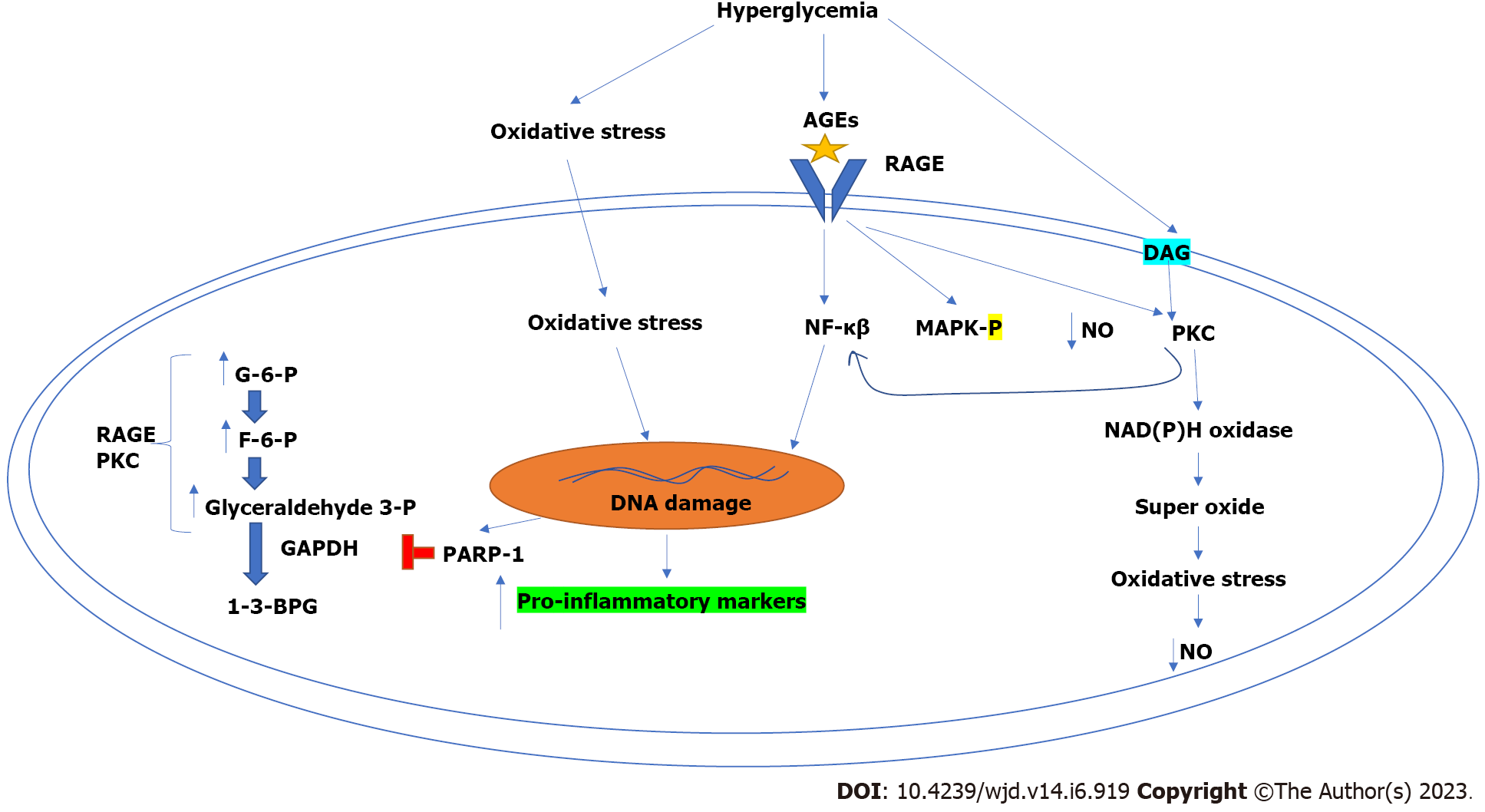 Figure 1 Systematic representation of metabolic pathways affected by hyperglycaemic and oxidative stress. Hyperglycaemia causes cell damage in three ways: (1) By directly increasing oxidative stress which affects glycolytic enzymes; (2) by forming advanced glycation end products which activate NF-κβ and increase DNA damage; and (3) by affecting diacylglycerol enzyme and ultimately reducing nitric oxide levels.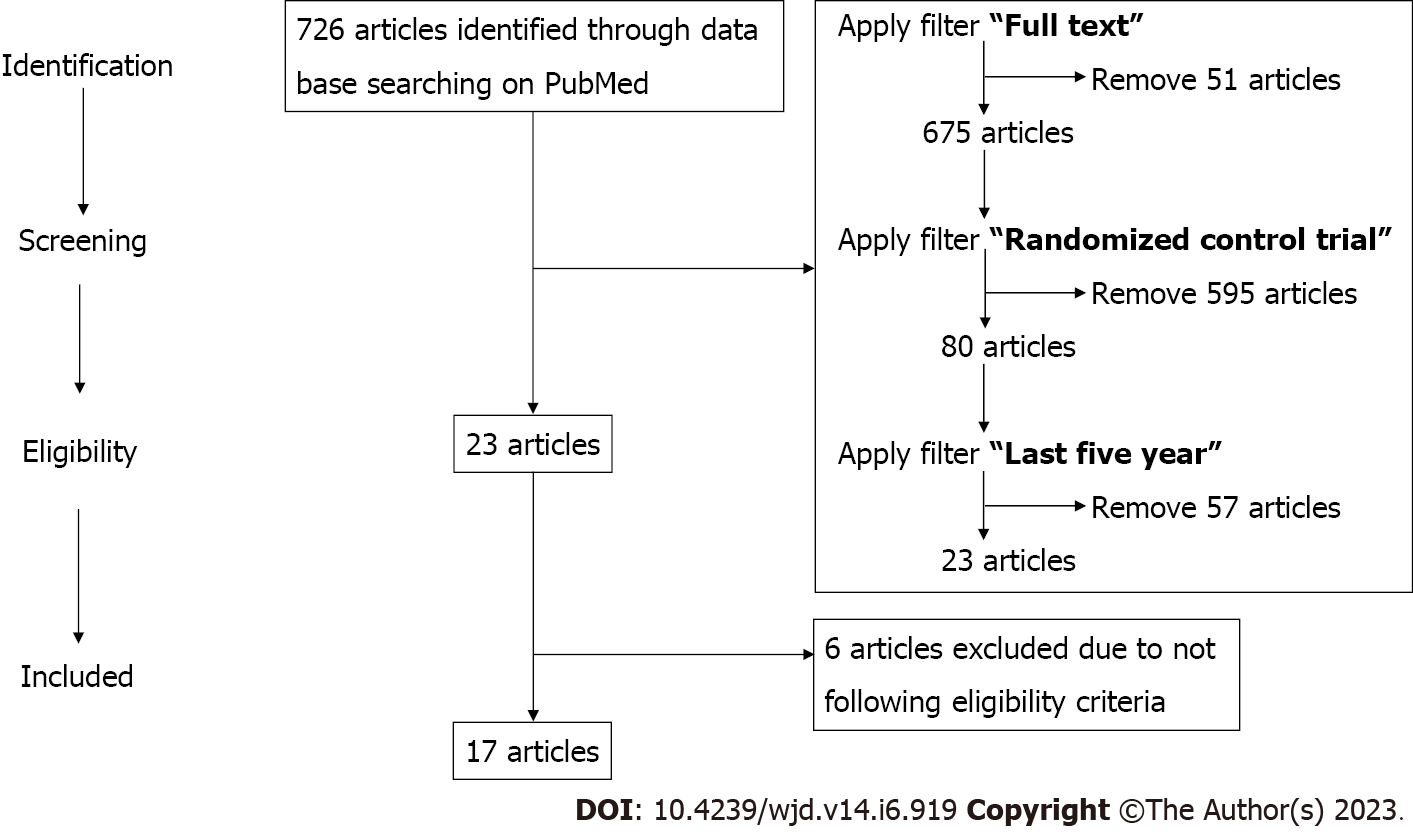 Figure 2 Flow chart of study selection process. Created from: https://prisma-statement.org/prismastatement/flowdiagram.aspx.Table 1 Basic characteristics of included studiesFBS: Fasting blood sugar; GST: Glutathione S-transferase; G6PD: Glucose 6-phosphate dehydrogenase; GSH: Glutathione; GSHE: Glorisa superba hydroalcoholic extract; HbA1c: Glycated hemoglobin; HDL: High density lipoprotein; HOMA-IR: Homeostasis model assessment of insulin resistance; IsoPs: Isoprostanes; LDL: Low-density lipoprotein; LDL-C: Low-density lipoprotein cholesterol; MDA: Malondialdehyde; n-3 PUFA: Polyunsaturated fatty acid; NO: Nitric oxide; NOS: Nitric oxide synthase; 8-OHDG: 8-hydroxy-2'-deoxyguanosine; ox-LDL: Oxidised low-density lipoprotein cholesterol; RBS: Random blood sugar; SBP: Systolic blood pressure; SOD: Superoxide dismutase; T2DM: Type 2 diabetes mellitus; TG: Triglyceride; TBARS: Thiobarbituric acid-reactive substances; TAC: Total antioxidant capacity; TC: Total cholesterol.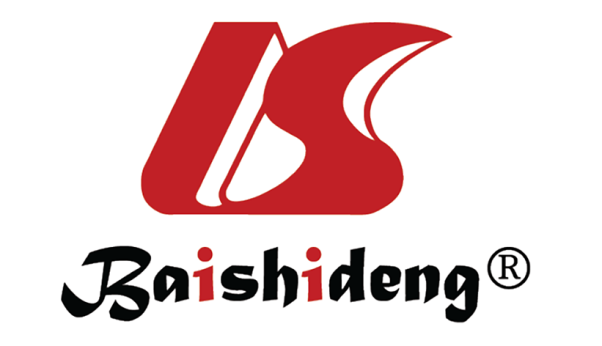 Published by Baishideng Publishing Group Inc7041 Koll Center Parkway, Suite 160, Pleasanton, CA 94566, USATelephone: +19253991568Email: bpgoffice@wjgnet.comHelp Desk: https://www.f6publishing.com/helpdeskhttps://www.wjgnet.com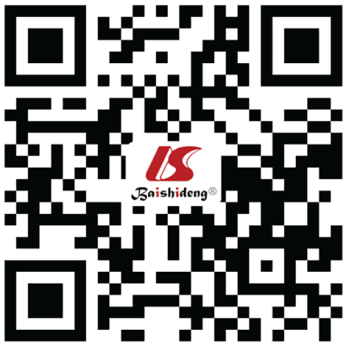 © 2023 Baishideng Publishing Group Inc. All rights reserved.No.Study designSettingPopulationSample size Intervention Duration Effect of treatment Ref.1Randomized controlled trialPrimary Health Care Centre in PodgoricaT2DM patients Total: n = 130; Group I: n = 65; Group II: n = 65Group I: 14000 IU vitamin D + metformin; Group II: Metformin onlyFirst for 3 mo and later on for 6 moImproves blood HbA1c and reduces advanced oxidation protein productsCojic et al[22], 20212Randomized controlled trialPrince of Wales Hospital, the Teaching Hospital of The Chinese University of Hong Kong, Shatin, Hong KongT2DM patientsTotal: n = 20; Group I: n = 10; Group II: n = 10Group I: 1.4 g/d bilberry (Vaccinium myrtillus L); Group II: Placebo3 wkReduces serum HbA1c level by 4.6% and ascorbic acid by 14%Chan et al[43], 20213Randomized controlled trialDepartment of Anesthesia, Isfahan University of Medical Sciences, IsfahanT2DM patientsTotal: n = 54; Group I: n = 27; Group II: n = 27Group I: Three-gram citrulline daily; Group II: Placebo2 moReduces serum fasting blood glucose and MDA level by 16% and 25%, respectively; Increases serum levels of NOx, SOD, and GPx by 27%, 2%, and 2.2%, respectivelyAzizi et al[45], 20214Randomized controlled trialKhon Kaen University, ChinaT2DM patientsTotal: n = 24; Group I: n = 12: Group II: n = 12Group I: 1000 mg vitamin C; Group II: Placebo daily6 wkImproves blood pressure regulation, increases NO release, and significantly lowers serum MDA and F2-IsoPs levelsBoonthongkaew et al[23], 20215Randomized controlled trialDepartment of Clinical Pharmacology and Therapeutics, Nizam's Institute of Medical Sciences, Hyderabad, IndiaT2DM patents Total: n = 60 patients; Group I: n = 20; Group II: n = 20; Group III: n = 20Group I: One capsule of T. chebula 250 mg twice daily; Group II: One capsule of T. chebula 500 mg twice daily; Group III: Placebo12 wkImproves serum NO level and reduces oxidative stress markers (GSH and MDA) Pingali et al[31], 20206Randomized controlled trialEndocrinology and Metabolism Clinics of Golestan Hospital at Ahvaz Jundishapur University of Medical Science, Iran (IRCT registration number: IRCT20120704010181N12)T2DM patientsTotal: n = 42; Group I: n = 21; Group II: n = 21Group I: One-gram Anethum graveolens (dill) powder; Group II: Placebo 8 wkDecreases serum insulin, HOMA-IR, LDL-C, TC, and MDA and increases serum level of HDL and total antioxidant levelHaidari et al[33], 20207Randomized controlled trialTan Tock Seng Hospital, Singapore (registration number: NCT02776397)T2DMTotal: n = 187; Group I: Type 2 diabetes individuals with haptoglobin 2-2 (Hp 2-2); Group II: Type 2 diabetes individuals without haptoglobin 2-2 (Hp 2-2)Group I: Total 400 IU of vitamin E daily; Group II: Placebo24 wkIncreases reactive hyperaemia index, LDL, and ox-LDL concentrationsDalan et al[24], 20208Randomized controlled trialIsfahan University Endocrine and Metabolism Research Centre, Isfahan, Iran (IRCT registration number: IRCT20180818040827N1T2DMTotal: n = 80; Group I: n = 40; Group II: n = 40Group I: 20 g wheat germ; Group II: Placebo 12 wkSignificant change in serum TC levelMohammadi et al[47], 20209Randomized controlled trialVelayat Hospital of Qazvin University of Medical Sciences, Qazvin, Iran (IRCT registration number: IRCT2017041019669N4)T2DMTotal: n = 62; Group I: n = 31; Group II: n = 31Group I: 500 mg of propolis 3 times in a day; Group II: Placebo8 wkDecreases FBS, 2-hp, insulin, HbA1c, and HOMA-IR and upregulates TAC, SOD, and GSHAfsharpour et al[40], 201910Double-blind randomized, placebo-controlled clinical trialDiabetes Research Center, Endocrinology and Metabolism Clinical Sciences Institute, Kermanshah University of Medical Sciences, Tehran, Iran (IRCT registration number: IRCT20140413017254N5)T2DMTotal: n = 80; Group I: n = 40; Group II: n = 40Group I: 80 mg Nano curcumin capsules once a day; Group II: Placebo8 wkImproves serum HbA1c, RBS, total neuropathy score, and total reflex scoreAsadi et al[35], 201911Double-blind, randomized, parallel, placebo-controlled trialYeh, Chung Shan Medical University Taiwan (registration number: NCT02622672)T2DMTotal: n = 50; Group I: n = 25; Group II: n = 25Group I: Liquid ubiquinol (100 mg/d); Group II: Placebo 12 wkReductions in blood HbA1c and fasting glucose, and increase in SOD activityYen et al[29], 201812Single-blinded randomized controlled clinical trialMedical Laboratories of the Central Blood Bank Society, and the Medical Relief Society, Gaza Strip, PalestineT2DMTotal: n = 40 patients; Group I: n = 10; Group II: n = 10; Group III: n = 10; Group IV: n = 10Group I: 500 mg of metformin + placebo twice daily; Group II: 500 mg of metformin + 500 mg of vitamin C twice daily; Group III: 500 mg of metformin + 400 mg of vitamin E twice daily; Group IV: 500 mg of metformin + 500 mg of vitamin C + 400 mg of vitamin E twice daily90 dRegulates FBS, HbA1c, HOMA-IR, and QISCI and improves GST, MDA, G6PD, GSH-PX, GSHE, and GSHWEl-Aal et al[25], 201813Randomized double-blind placebo-controlled trialBaqiyatallah University of Medical Sciences, Iran (IRCT registration number: IRCT201505301165N4)T2DMTotal: n = 100; Group I: n = 50; Group II: n = 50Group I: 500 mg curcumin + 5 mg piperine/day; Group II: Placebo 3 mo Controls insulin, HbA1c, and HOMA-IR indexPanahi et al[36], 201814Randomized, double blind, parallel group designClinics Hospital of Porto AlegreT2DMTotal: n = 30; Group I: n = 15; Group II: n = 15Group I: n-3 PUFAs (capsules containing 180 mg of eicosapentaenoic acid and 120 mg of docosahexaenoic acid; Group II: Placebo8 wkReduces serum level of TBARS, F2-isoprostanes, and triglyceridesFayh et al[27], 201815Randomized double-blind placebo-controlled trialTehran University of Medical Sciences (IRCT registration number: IRCT2015072523336N1)T2DMTotal: n = 48; Group I: n = 24; Group II: n = 24Group I: 800 mg/d resveratrol daily; Group II: Placebo2 mo Decreases MDA and carbonyl protein and increases total thiol, NOS, and catalaseSeyyedebrahimi et al[49], 201816Randomized double-blind placebo-controlled clinical trialDiabetic Clinic of Golestan Hospital, Jundishapur University of Medical Science, in Ahvaz, Iran (IRCT registration number: IRCT2015081810181N6)T2DMTotal: n = 64; Group I: n = 32; Group II: n = 32Group I: 500 mg hesperidin/daily; Group II: Placebo6 wkIncreases total antioxidant concentration and reduces serum concentrations of fructosamine, 8-OHDG, and MDAHomayouni et al[38], 201717Randomized double-blind placebo-controlled clinical trialToho University Medical CenterT2DMTotal: n = 50; Group I: n = 25; Group II: n = 25Group I: Resveratrol oligo-stilbene 27.97 mg/100 mg/d; Group II: Placebo12 wkDecreases SBP and reactive oxygen metabolite significantly and also reduces risk of atherosclerosis in T2DM patientsImamura et al[50], 2017